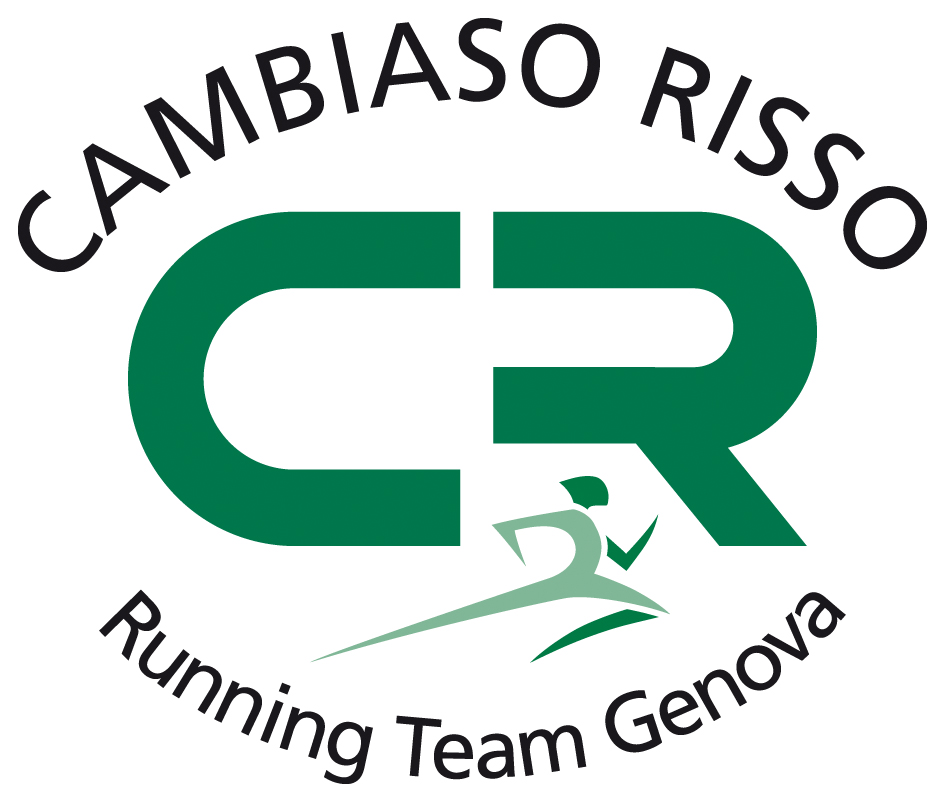 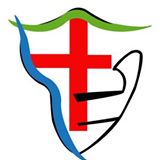 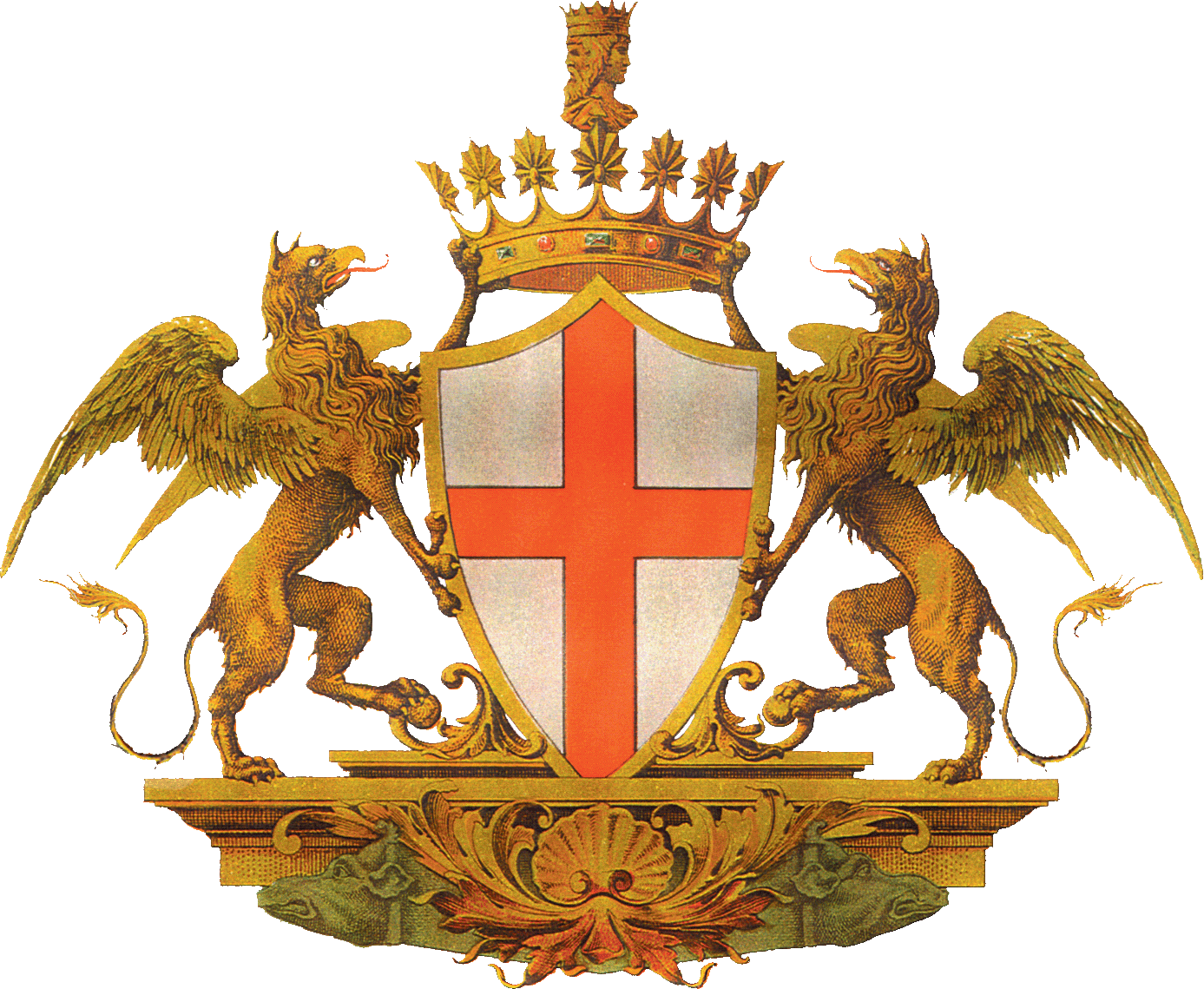 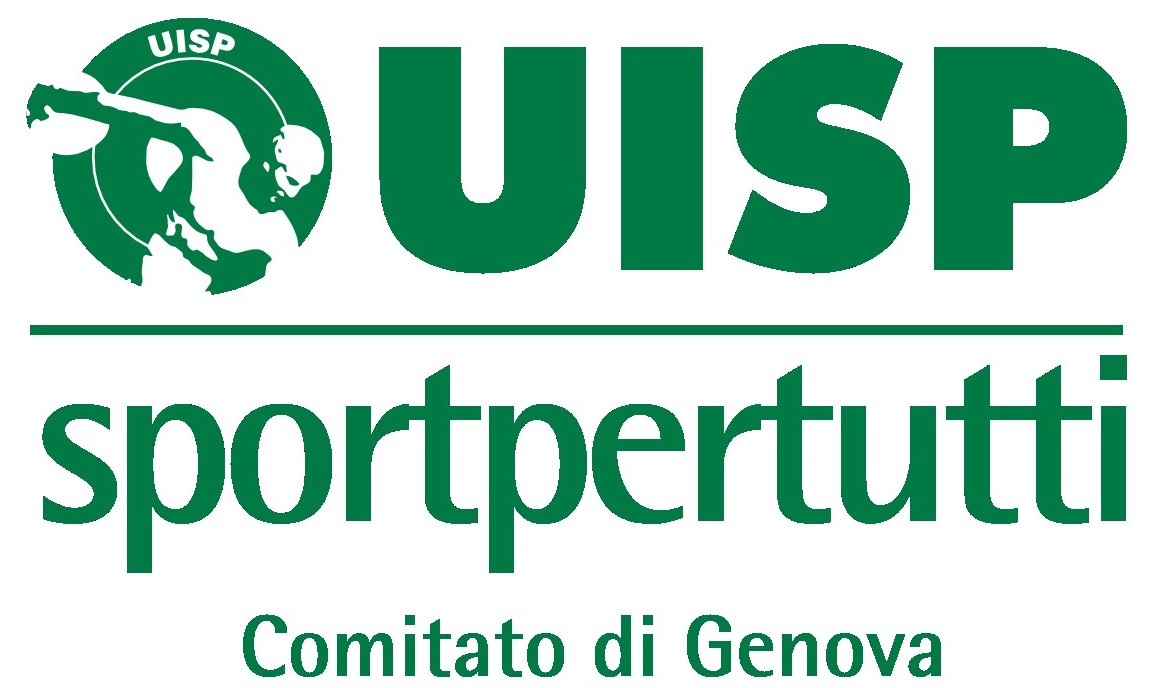 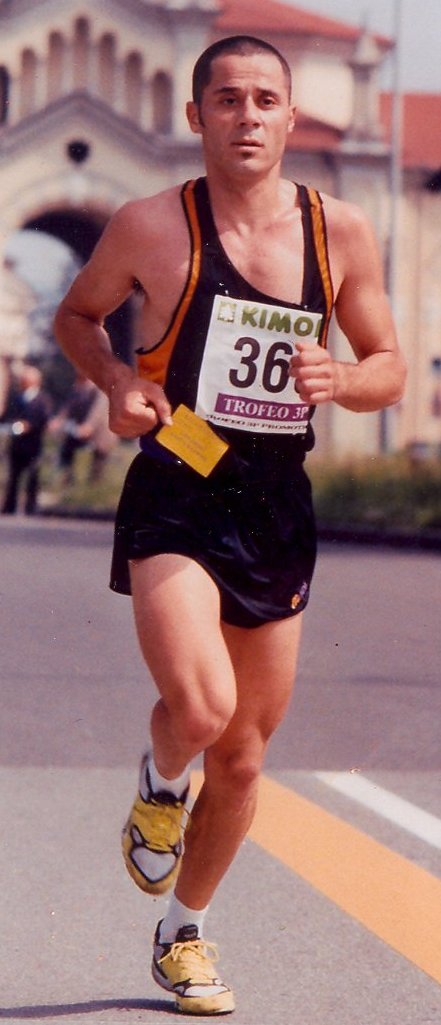 Iscrizioni e informazioniLe iscrizioni potranno essere effettuate fino a 30’ prima del via sul luogo di partenza oppure, entro venerdì 1 luglio, tramite e-mail (cambiasorunning@gmail.com) oppure contattando i numeri 333-4970889 (Gino Puccini), 335-439400 (Guido Ramos), 347-7411205 (Federica Logiuoco).La quota d’iscrizione ENTRO VENERDI’ 1 LUGLIO è 8 euro. Ci sarà la possibilità di iscriversi anche IL GIORNO STESSO DELLA GARA al costo di 10 euro. N.B.: Gli atleti dovranno dotarsi di spille.Per agevolare l’organizzazione e ridurre i tempi di attesa il giorno della gara, si consiglia la preiscrizione.Il pacco gara prevede una maglia tecnica commemorativa di Federico (AI PRIMI 150 ISCRITTI); esaurite le maglie ci saranno prodotti alimentari offerti dalla ditta Asborno.Per informazioni: Paolo Porro (349-1029778 o cambiasorunning@gmail.com) o Roberto Porro (347-90466941).Ulteriori informazioni sulla gara sono riportate sui siti - http://memorialqueirolo.blogspot.it/  e  www.cambiasorissorunning.it  RegolamentoLa manifestazione è aperta a tutti coloro che il giorno della manifestazione abbiano compiuto i 16 anni di età e siano in possesso  di Tessera UISP, FIDAL o altri Enti di Promozione Sportiva convenzionati Fidal (solo in quest’ultimo caso gli atleti dovranno dimostrare di essere in possesso di certificato di idoneità sportiva per attività agonistica per la disciplina dell’atletica leggera in corso di validità, consegnandone copia all’atto del ritiro del pettorale).  L’iscrizione alla manifestazione comporta l’integrale accettazione del regolamento. Gli organizzatori, pur garantendo la buona riuscita della manifestazione, declinano ogni responsabilità per incidenti a persone o cose che dovessero verificarsi prima, durante e dopo la manifestazione.Ritrovo e partenzaRitrovo: domenica 3 luglio 2016 dalle ore 7,30 presso la chiesa parrocchiale di Santa Maria Assunta di Apparizione. La partenza della gara è fissata alle ore 9,00 con qualsiasi condizione meteorologica.Premi individualiSaranno premiati i primi tre uomini e le prime tre donne classificate (non cumulabili con i premi di categoria) e i primi tre arrivati di ogni categoria (fa fede l’anno solare) con i seguenti premi:Primi tre classificatiCategorieIl comitato organizzatore si riserva di apportare eventuali modifiche migliorative ai premi sopra elencati. N.B.: i premi non ritirati il giorno della gara non verranno successivamente consegnati.Premi di SocietàTrofeo e Coppe alle prime 5 Società classificate in base al maggior numero di atleti iscritti.Come arrivare ad ApparizioneApparizione è raggiungibile da Genova attraverso il quartiere di Borgoratti, transitando e salendo da Via G. Tanini, Via Monaco Simone, Via A. Olivieri. Dato lo scarso numero di posti auto si consiglia di lasciare l’auto in via Carrara e raggiungere la zona partenza passando da via del Chiapparo (800 m.) IN COLLABORAZIONE CONIN COLLABORAZIONE CONIN COLLABORAZIONE CONIN COLLABORAZIONE CON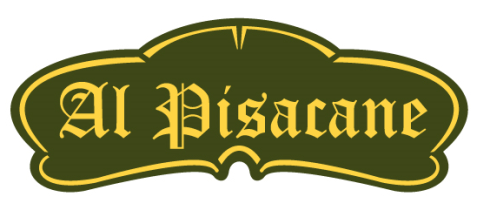 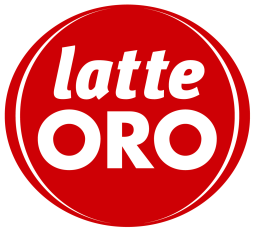 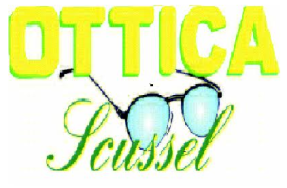 UominiDonne1° – Materiale sportivo + Trofeo 1a – Materiale sportivo + Coppa2° – Materiale sportivo + Coppa2a – Materiale sportivo + Coppa3° – Materiale sportivo + Coppa3a – Materiale sportivo + CoppaUominiUominiUominiDonneDonneDonneAUnder 35   1o - 2o  - 3o:  prodotti alimentariAFUnder 30   1o - 2o  - 3o:  prodotti alimentariB35-39        1o - 2o  - 3o:  prodotti alimentariBF30-39        1o - 2o  - 3o:  prodotti alimentariC40-44       1o - 2o  - 3o:  prodotti alimentariCF40-49       1o - 2o  - 3o:  prodotti alimentariD45-49        1o - 2o  - 3o:  prodotti alimentariDF50-59        1o - 2o  - 3o:  prodotti alimentariE50-54       1o - 2o  - 3o:  prodotti alimentariEF60 e oltre       1o - 2o  - 3o:  prodotti alimentariF55-59       1o - 2o  - 3o:  prodotti alimentariG60-64       1o - 2o  - 3o:  prodotti alimentariH65-69  1o - 2o  - 3o:  prodotti alimentariI70 e oltre1o - 2o  - 3o:  prodotti alimentari